Μητροπόλεως 26-28, (8ος όρ. )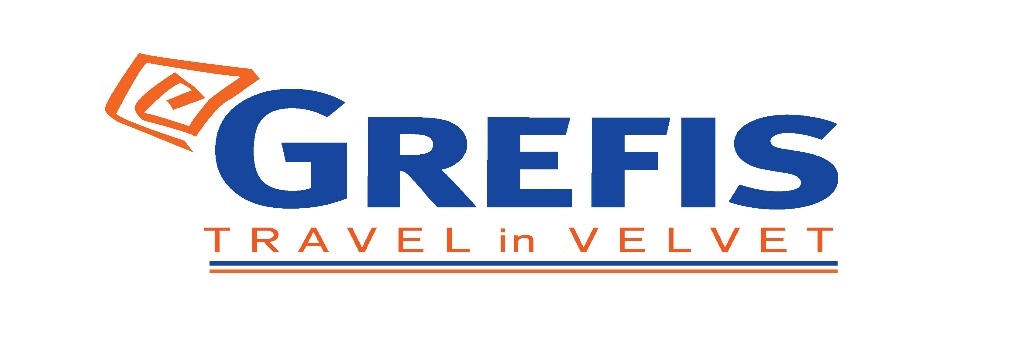 Αθήνα 105 63Τηλέφωνο: 210 3315621Φαξ: 210 3315623 – 4Email: info@grefis.gr 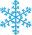 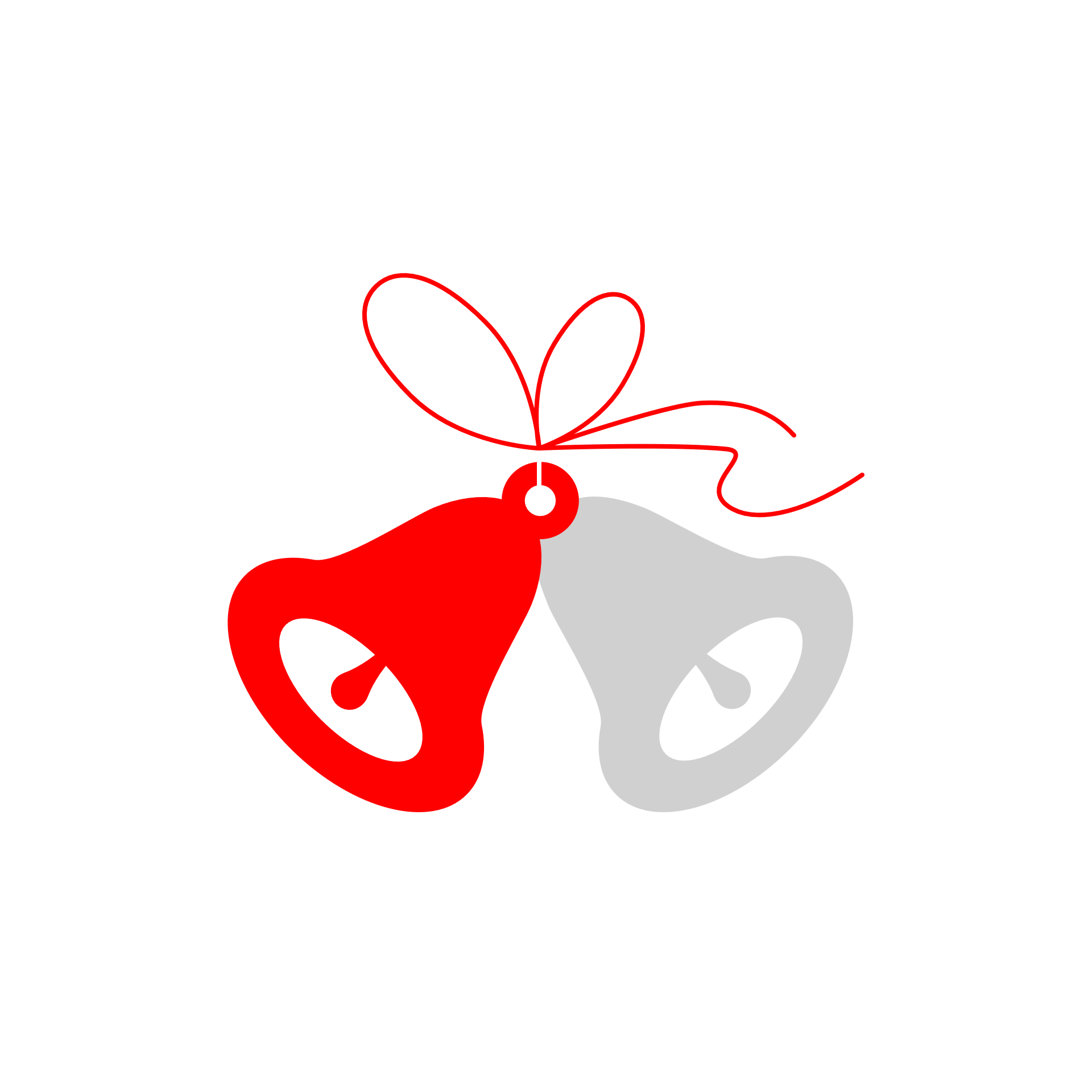 ΒΙΕΝΝΗ FAMILY – 4,5,6 ημ.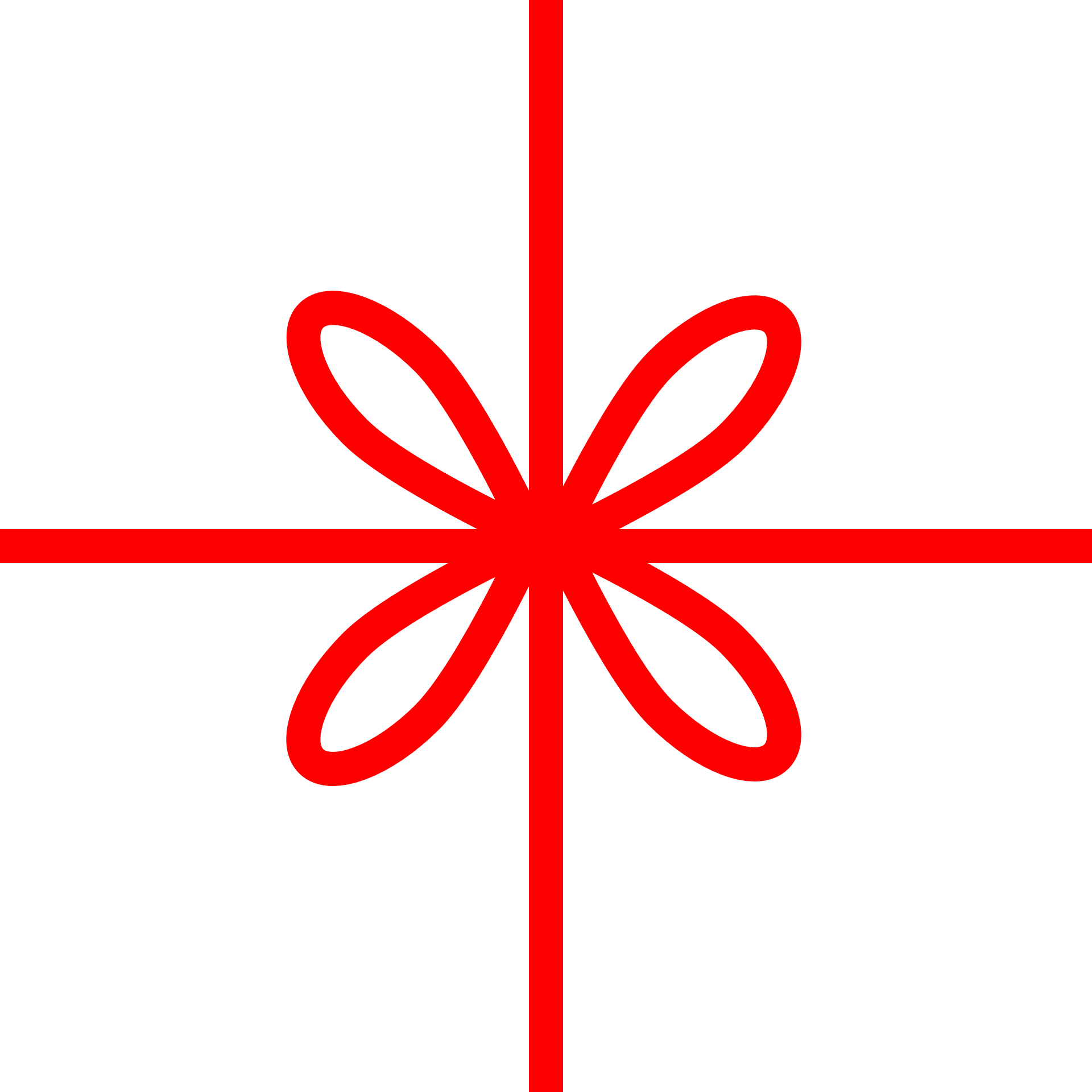 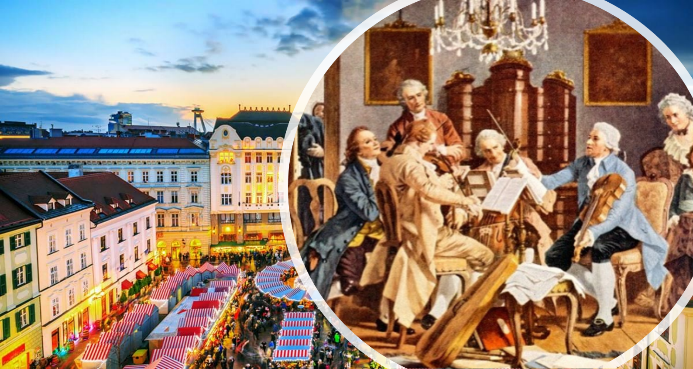 ...Για τους μικρούς, αλλά και για τους μεγάλους μας ταξιδιώτεςΑναχωρήσεις:   23 & 30 Δεκεμβρίου ’22 – 5ΗΜΕΡΕΣ                             24, 29 Δεκεμβρίου ’22 & 03 Ιανουαρίου ’22 – 6ΗΜΕΡΕΣ                              27 Δεκεμβρίου ’22 – 4ΗΜΕΡΕΣ1η μέρα: Αθήνα - Βιέννη περιήγηση πόληςΚαλώς ήρθατε στη Βιέννη !Συγκέντρωση στο αεροδρόμιο και πτήση για τη λαμπερή, αυτοκρατορική και παραμυθένια πρωτεύουσα της Αυστρίας. Άφιξη και θα περιηγηθούμε στην περίφημη λεωφόρο του Pινγκ, όπου θα θαυμάσουμε τα σημαντικότερα αξιοθέατα της Bιέννης, όπως το Δημοτικό Πάρκο, την Όπερα, το Τετράγωνο των Mουσείων, την πύλη του Φραγκίσκου Iωσήφ, το νεοκλασικό Kοινοβούλιο, το Δημαρχείο γοτθικού ρυθμού, το παλιό Aνακτορικό Θέατρο, το Πανεπιστήμιο και την Eκκλησία του Tάμματος, τη Φωτίφ Kίρχε, την εκπληκτική εκκλησία του Αγίου Καρόλου. Θα δούμε εξωτερικά και το ανάκτορο Belvedere, σύμπλεγμα μπαρόκ παλατιών και κήπων που δεσπόζει σε καταπράσινο λόφο της πόλης. Θα επισκεφθούμε την ονειρική χριστουγεννιάτικη αγορά Adventzauber στην πλατεία Δημαρχείου που είναι γεμάτη με λαμπιόνια, πάγκους με ρετρό παιχνίδια, χειροποίητα στολίδια για το δέντρο, γκι από τις δασωμένες πλαγιές των Άλπεων, ψητά μήλα και ζεστό κρασί. Στη συνέχεια, τακτοποίηση στο ξενοδοχείο.2η μέρα: Βιέννη - 5D Cinema Time Travel - Haus Der MusikΑκονίστε όλες σας τις αισθήσεις !Πρόγευμα και επίσκεψη στον κινηματογράφο Time Travel, όπου θα ζήσουμε την μαγεία των πέντε διαστάσεων (5D). Έχει βραβευτεί με το 5D Attraction Animago Award. Θα ταξιδέψουμε 2.000 χρόνια πίσω και θα γίνουμε μέρος της ιστορίας με ειδικά εφέ και εικόνες 3D που κόβουν την ανάσα. Θα ταξιδέψουμε στην μεσαιωνική Βιέννη στην εποχή της πανώλης και θα λάβουμε μέρος στην τουρκική εισβολή του 1863. Για τη συνέχεια θα επισκεφθούμε το «Σπίτι της Μουσικής», ένα μουσείο αφιερωμένο στον ήχο και στη μουσική με διαδραστικά εκθέματα. Μικροί και μεγάλοι, μεταξύ άλλων, μπορούν να ανέβουν τα μουσικά σκαλιά/πλήκτρα πιάνου, θα φτιάξουν μελωδίες, και θα διευθύνουν τη φιλαρμονική της Βιέννης. Επιστροφή στο ξενοδοχείο. Διανυκτέρευση.3η μέρα: Βιέννη - Μουσείο Φυσικής Ιστορίας - Περιπατητική ξενάγηση στο ιστορικό κέντροΤαξίδι στο χρόνο …Πρόγευμα. Θα ξεκινήσουμε με το Μουσείο Φυσικής Ιστορίας, που είναι από τα ιστορικότερα και σημαντικότερα της Ευρώπης. Στεγάζεται σε ένα υπέροχο γραφικό κτίριο ενώ διαθέτει πάνω από 30 εκατομμύρια εκθέματα και εντυπωσιάζει τους μικρούς και μεγάλους επισκέπτες του κάθε χρόνο. Στους πολυάριθμους εντυπωσιακούς ορόφους του, παρουσιάζονται διαδραστικά εκθέματα ζώων που μεταφέρουν νοερά τον επισκέπτη πολλά χρόνια πίσω, στην αρχή της δημιουργίας. Το μουσείο είναι ιδανικό για ολόκληρη την οικογένεια. Η συλλογή του Μουσείου έχει ιστορία άνω των 250 χρόνων. Το μουσείο ιδρύθηκε το 1748 από τον Φραγκίσκο Στέφανο της Λωραίνης, τον σύζυγο της Μαρίας Θηρεσίας, και στεγάζει σήμερα μια από τις πιο πλούσιες συλλογές του κόσμου. Στη συνέχεια θα ξεκινήσουμε την περιπατητική μας ξενάγηση. Η όμορφη βόλτα μας ξεκινάει από τα Ανάκτορα Hofburg. Το σύμπλεγμα του Hofburg περιλαμβάνει τα αυτοκρατορικά διαμερίσματα, αρκετά μουσεία, ένα παρεκκλήσι, μία εκκλησία, την Αυστριακή Εθνική Βιβλιοθήκη, τη Χειμερινή Σχολή Ιππασίας και τα γραφεία του προέδρου της Αυστρίας. Στη συνέχεια, θα δούμε την Ελληνική γειτονιά με την Εκκλησία της Αγίας Τριάδος, τον Άγιο Στέφανο, όπου θα θαυμάσουμε την εξωτερική πρόσοψη, την Πλατεία Μάρκτ - Κρήνη αφιερωμένη στο Γάμο του Ιωσήφ με την Μαρία, την Πλατεία Γκράμπεν με τον μεγαλοπρεπή στύλο της Πανώλης ή αλλιώς στύλο της Αγίας Τριάδας, ο οποίος απεικονίζει έναν άγιο και έναν άγγελο που παρακολουθούν την εξόντωση μίας μάγισσας. Η μάγισσα αυτή, στην ουσία, είναι η πανούκλα. Επιστροφή στο ξενοδοχείο. Διανυκτέρευση.4η μέρα: Βιέννη – (Ανάκτορο Σένμπρουν) - Ζωολογικός ΚήποςΑξέχαστη  εμπειρία με τους τετράποδους φίλους μας  !Πρόγευμα και θα αναχωρήσουμε για το ανάκτορο και τον κήπο του Schönbrunn (εξωτερικά), που θεωρείται ισάξιο των Bερσαλλιών και ήταν  πρώην θερινή κατοικία της αυτοκρατορικής οικογένειας. Στον προαύλιο χώρο θα βρούμε τα Εορταστικά Παζάρια στα οποία μπορούμε να γευτούμε Χριστουγεννιάτικα γλυκά, ζεστή σοκολάτα, ζεστό κρασί αλλά και πολλά είδη Βιενέζικων γλυκών. Στην ίδια έκταση με τα θερινά ανάκτορα βρίσκεται και ο παλαιότερος ζωολογικός κήπος του κόσμου. Φιλοξενεί μερικά πολύ σπάνια και υπό εξαφάνιση ζώα. Ενδεικτικά θα έχουμε την ευκαιρία να θαυμάσουμε, μεταξύ άλλων, γιγάντια πάντα, ελέφαντες, τίγρεις, ρινόκερους, κοάλα, λύγκες, πολικές αρκούδες, λεμούριους, πιγκουίνους, καγκουρό, πολλά είδη πιθήκων, πτηνών, ερπετών, αμφίβιων και ψαριών. Επιστροφή στο ξενοδοχεία. Διανυκτέρευση.5η μέρα: Βιέννη – ΑθήναΤελευταία σοκολάτα Viennois  …Πρόγευμα και ελεύθερος χρόνος, εφόσον μας το επιτρέπουν οι πτήσεις, για να περπατήσετε στην όμορφη πόλη και να απολαύσετε έναν βιεννέζικο καφέ ή μια ζεστή σοκολάτα σε ένα από τα πολλά παλιά και διάσημα καφέ της πόλης, όπως το Café Central. Τελευταία ευκαιρία να κάνετε τις εορταστικές σας αγορές και τα δώρα σας. Μεταφορά στο αεροδρόμιο για την πτήση της επιστροφής.Αποκλειστικό Πρόγραμμα για όλη την οικογένεια – με οικογενειακά δωμάτια & δραστηριότητες!4 ήμερο (27/12)HILTON VIENNA DANUBE WATERFRONT 4*                         Early booking             Κανονική ΤιμήFamily room (2 ενήλικες & 2 παιδιά έως 12 ετών)         	1280€		        1480€          Family room (2 ενήλικες & 1 παιδί έως 12 ετών)            	1025€		        1175€          Φόροι αεροδρομίων & check points                                     	   225€                              225€        5 ήμερο (23, 30)HILTON VIENNA DANUBE WATERFRONT 4*                          Early booking           Κανονική ΤιμήFamily room (2 ενήλικες & 2 παιδιά έως 12 ετών)         	1740€		        1940€          Family room (2 ενήλικες & 1 παιδί έως 12 ετών)            	1495€		        1645€          Φόροι αεροδρομίων & check points                                     	   225€                              225€        6 ήμερο (24,29/12 & 03/01)HILTON VIENNA DANUBE WATERFRONT 4*                         Early booking             Κανονική ΤιμήFamily room (2 ενήλικες & 2 παιδιά έως 12 ετών)         	1.840€		        2.040€          Family room (2 ενήλικες & 1 παιδί έως 12 ετών)            	1.595€		         1745€          Φόροι αεροδρομίων & check points                                     	   225€                              225€        **(Για 1 παιδί 13 έως 16 ετών επιβάρυνση 125€ & για 2 παιδιά 13 έως 16 ετών επιβάρυνση 250€ για το εξαήμερο πρόγραμμα)**(Για 1 παιδί 13 έως 16 ετών επιβάρυνση 100€ & για 2 παιδιά 13 έως 16 ετών επιβάρυνση 200€ για το πενθήμερο πρόγραμμα) **(Για 1 παιδί 13 έως 16 ετών επιβάρυνση 75€ & για 2 παιδιά 13 έως 16 ετών επιβάρυνση 150€ για το τετραήμερο πρόγραμμα)ΠΤΗΣΕΙΣ:Ναυλωμένη πτήση με τη Sky Express23/12 Αθήνα-Μπρατισλάβα 05.00-06.0027/12 Μπρατισλάβα -Αθήνα 16.10-19.2030/12 Αθήνα-Βιέννη 11.15-12.1503/01 Βιέννη-Αθήνα 20.00-23.0027/12 Αθήνα-Βιέννη 11.15-12.3030/12 Βιέννη-Αθήνα 13.30-16.3029/12 Αθήνα-Βιέννη 11.15-12.1503/01 Βιέννη-Αθήνα 20.00-23.00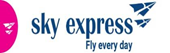 03/01 Αθήνα-Βιέννη 17.00-18.0008/01 Βιέννη-Αθήνα22.00-01.00*Περιλαμβάνονται: Αεροπορικά εισιτήρια με απ’ ευθείας ναυλωμένες πτήσεις της Sky Express με τα ολοκαίνουργια αεροσκάφη Airbus A320-neo.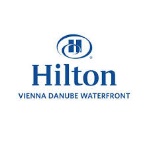 Μετακινήσεις με πολυτελή υπερυψωμένα πούλμαν του γραφείου μας. Διανυκτερεύσεις (3,4,5) στο HILTON DANUBE WATERFORNT 4*, το μοναδικόξενοδοχείο με family δωμάτια για οικογένειες με 2 παιδιά (δύο μεγάλα διπλά κρεβάτια).Πρόγευμα σε μπουφέ καθημερινά στο χώρο του ξενοδοχείου.Εκδρομές, περιηγήσεις, ξεναγήσεις όπως αναφέρονται στο πρόγραμμα.Έμπειρο Αρχηγό – Συνοδό του γραφείου μας. Φ.Π.Α. Ασφαλιστική κάλυψη αστικής & επαγγελματικής ευθύνης. Δεν περιλαμβάνονται:Χρεώσεις αεροδρομίων & φόροι εισόδων πόλεων 225€. κατ΄ άτομο (πληρωτέα στο γραφείο πριν την αναχώρηση).Είσοδοι σε μουσεία, θεάματα, αρχαιολογικούς χώρους και γενικά όπου απαιτείται.Ότι αναφέρεται ως προαιρετικό ή προτεινόμενο.Δημοτικοί φόροι ξενοδοχείου. Προαιρετική ασφάλεια Covid (20€).Θεάματα Time travel show (5D): Ενήλικες 19.5€ και παιδιά 5-14 ετών 15.50€.Σπίτι της Μουσικής: Ενήλικες 16€, παιδιά (3-12) 7€ και έως τριών ετών δωρεάν.Μουσείο Φυσικής Ιστορίας: Ενήλικες 14€ και παιδιά-νέοι έως 19 ετών δωρεάν.Ζωολογικός κήπος Βιέννης: Ενήλικες 22€, παιδιά 12€ και έως έξι ετών δωρεάν.Σημειώσεις:Στο 4ήμερο πρόγραμμα δεν πραγματοποιείται η 2η μέρα.Tο 6ήμερο πρόγραμμα περιλαμβάνει μία επιπλέον ελεύθερη ημέρα.24.12  GQ 1022  Αθήνα – Mπρατισλάβα  05.00 –06.20
29.12  GQ 1023  Μπρατισλάβα– Αθήνα   13.25 –16.15   